ЗАХТЕВ ЗА ИЗДАВАЊЕ ИНФОРМАЦИЈE О ЛОКАЦИЈИ – ПРИПРЕМА ЗАХТЕВАУ складу са чланом 53. Закона о планирању и изградњи („Службени гласник РС”, бр. 72/09, 81/09 - исправка, 64/10 - УС, 24/11, 121/12, 42/13 - УС, 50/13 - УС, 98/13 - УС, 132/14, 145/14, 83/18, 31/19, 37/19 - др. закон и 9/20, 52/21) и Правилником о садржини информације о локацији и о садржини локацијске дозволе („Службени гласник РС”, број 3/10):Информација о локацији садржи податке о могућностима и ограничењима градње на катастарској парцели, односно на више катастарских парцела на основу планског документа.Информацију о локацији издаје орган надлежан за издавање локацијских услова.На основу Закона о планирању и изградњи ово Министарство издаје информацију о локацији за објекте из члана 133. Закона, осим за објекте који се у целини граде на територији аутономне покрајине, а за које информацију о локацији издаје надлежни орган аутономне покрајине.Посебно напомињемо да у складу са чланом 133. став 2, тачка 9а) Закона о планирању и изградњи, ово Министарство издаје информацију о локацији за објекте у границама националног парка и објекте у границама заштите заштићеног природног добра од изузетног значаја, осим породичних стамбених објеката, пољопривредних и економских објеката и њима потребних објеката инфраструктуре, који се граде у селима, а за које информацију о локацији издаје надлежни орган јединице локалне самоуправе на чијој територији се граде наведени објекти.У предметном захтеву се наводи следеће:Назив катастарске општине, градске општине и број катастарске парцеле, односно парцела за које се тражи информација о локацији;Намена објекта односно радова на предметној катастарској парцели (у складу са чланом 133. Закона о планирању и изградњи); (пример: Информација о локацији је потребна за потребе):Изградње објекта;У складу са надлежношћу из чл.133, нагласити планирану намену објекта; Доградње, односно надзиђивања постојећег објекта;Реконструкције објекта којом се мења спољни изглед објекта, повећава број функционалних јединица и капацитети инсталација (чл.53а Закон о планирању и изградњи);Реконструкције објекта којом се не мења спољни изглед објекта, не повећава број функционалних јединица и капацитети инсталација, адаптацију и санацију (чл.145 Закон о планирању и изградњи);За изградњу помоћних објеката, гаража и сл;Парцелације – препарцелације, одвајање јавног од осталог грађевинског земљишта, исправка границе суседних катастарских парцела;експропријације, утврђивање јавног интереса;Остало: _____________________________________________________________________________________________________________Контакт подносиоца захтева: контакт телефон, контакт адреса, контакт мејл (email) адреса;Уз захтев се прилаже и:У смислу Закона о републичким административним таксама („Службени гласник РС”, бр. 43/03, 51/03, 53/04, 42/05, 61/05, 101/05, 42/06, 47/07, 54/08, 5/09, 54/09, 35/10, 50/11, 70/11, 55/12, 93/12, 47/13, 65/13, 57/14, 45/15, 83/15, 112/15, 50/16, 61/17, 113/17, 3/18, 50/18, 95/18, 38/19, 86/19, 90/19 и 98/20, 62/21) доказ о плаћеној републичкој административној такси за издавање информације о локацији од стране надлежног органа (Тарифни број 171б) у износу од 2.910,00 динара и републичкој административној такси за подношење захтева у износу од 330,00 динара (Тарифни број 1);Копија плана катастарске парцеле уколико је предметна катастарска парцела резултат претходне израде пројекта парцелације и препарцелације, односно уколико предметна катастарска парцела/катастарске парцеле нису видљиве у изводима Геопросторних података Републике Србије.Информација о локацији се доставља писменим путем, на адресу подносиоца захтева, односно лица овлашћеног за припрему предметног захтева,Члан 133. ﻿ Тражена информација о намени објекта односно радова на предметној катастарској парцели:Министарство издаје грађевинску дозволу за изградњу објеката, и то:високих брана и акумулација напуњених водом, јаловином или пепелом за које је прописано техничко осматрање;нуклеарних објеката и других објеката који служе за производњу нуклеарног горива, радиоизотопа, озрачивања, ускладиштење радиоактивних сировина и отпадних материја за научно-истраживачке сврхе;објеката за прераду нафте и гаса који се граде ван експлоатационих поља по претходно прибављеној сагласности министарства надлежног за експлоатацију минералних сировина, производњу биогорива и биотечности у постројењима капацитета преко 100 t годишње, нафтовода и продуктовода, гасовода називног радног надпритиска преко 16 бара, бункера стационарних и бункера плутајућих станица за снабдевање бродова и техничких пловних објеката течним горивом капацитета преко 500 m³, складишта нафте, течног нафтног гаса и нафтних деривата капацитета преко 500 t који се граде ван експлоатационих поља дефинисаних законом којим се уређује рударство и геолошка истраживања и магистралних топловода;објеката базне и прерађивачке хемијске индустрије, црне и обојене металургије, објеката за прераду коже и крзна, објеката за прераду каучука, објеката за производњу целулозе и папира и објеката за прераду неметаличних минералних сировина који се граде ван експлоатационих поља дефинисаних законом којим се уређује рударство и геолошка истраживања, осим објеката за примарну прераду украсног и другог камена;севесо постројења и севесо комплекса;стадиона за 20 000 и више гледалаца, објеката конструктивног распона преко 50 m, објеката преко 50 m висине, силоса капацитета преко 20 000 m³ завода за извршење кривичних санкција, објеката за службене потребе дипломатско-конзуларних представништава страних држава, односно канцеларија међународних организација у Републици Србији, уколико је то прописано билатералним споразумом, као и стамбених комплекса вишепородичног становања када је инвеститор Република Србија;термоелектранa снаге 10 МW и више, термоелектранaтопланa електричне снаге 10 МW и више и других објеката за производњу електричне енергије снаге 10 MW и више, као и електроенергетских водова и трансформаторских станица напона 110 и више kV;међурегионалних и регионалних објеката водоснабдевања и канализације, постројења за припрему воде за пиће капацитета преко 200l/s и постројења за пречишћавање отпадних вода капацитета преко 200 l/s;регулационих радова за заштиту од великих вода градских подручја и руралних површина већих од 300 ha;објеката у границама непокретних културних добара од изузетног значаја и културних добара уписаних у Листу светске културне и природне баштине, објеката у заштићеној околини културних добара од изузетног значаја са одређеним границама катастарских парцела и објеката у заштићеној околини културних добара уписаних у Листу светске културне и природне баштине, као и објеката у заштићеним подручјима у складу са актом о заштити културних добара (осим претварања заједничких просторија у стан, односно пословни простор у заштићеној околини културних добара од изузетног значаја и културних добара уписаних у Листу светске културне баштине), у складу са законом;објеката у границама националног парка и објеката у границама заштите заштићеног природног добра од изузетног значаја (осим породичних стамбених објеката, пољопривредних и економских објеката и њима потребних објеката инфраструктуре, који се граде у селима), у складу са законом;постројења за третман неопасног отпада, спаљивањем или хемијским поступцима, капацитета више од 70 t дневно;постројења за третман опасног отпада спаљивањем, термичким и/или физичким, физичко-хемијским, хемијским поступцима, као и централна складишта и/или депоније за одлагање опасног отпада;аеродрома за јавни ваздушни саобраћај;путничких пристаништа, лука, пристана и марина;државних путева првог и другог реда, путних објеката и саобраћајних прикључака на ове путеве и граничних прелаза;јавне железничке инфраструктуре са прикључцима и метроа;објеката електронских комуникација, односно мрежа, система или средстава који су међународног и магистралног значаја и они који се граде на територији две или више јединица локалне самоуправе;хидрограђевинских објеката на пловним путевимапловних канала и бродских преводница који нису у саставу хидроенергетског система;регионалних депонија, односно депонија за одлагање неопасног отпада за подручје настањено са преко 200.000 становника;објеката за производњу енергије из обновљивих извора енергије снаге 10 МW и више;објеката који су намењени за производњу наоружања и војне опреме у смислу закона којим се уређује област производње наоружања и војне опреме, као и објеката за производњу и складиштење експлозивних материја;објеката здравствене заштите смештајних капацитета преко 500 лежаја;објеката који се граде на територији две или више јединица локалних самоуправа;У зависности од намене објекта планиране градње, односно интервенције или посебних објеката за које је потребно прибављати акт надлежног органа, у складу са: Правилником о посебној врсти објеката и посебној врсти радова за које није потребно прибављати акт надлежног органа, као и врсти објеката који се граде, односно врсти објеката који се изводе на основу решења о одобрењу за извођење радова, као и обиму и садржају и контроли техничке документације која се прилаже уз захтев и поступку који надлежни орган спроводи („Службени гласник Републике Србије“ број 102/2020, 16/2021, 87/2021 );Посебне врсте објеката и посебне врсте радова за које није потребно прибављати акт надлежног органа су:радови на текућем одржавању објекта или дела објекта (стана или другог посебног дела);постављање жичане или дрвене ограде;грађење објеката противградне одбране;грађење једноставних помоћних објеката који се граде на истој катастарској парцели на којој је саграђен главни објекат, а који се изводе на начин да не ометају редовно коришћење суседних објеката (вртна сенила до 20 m2 основе, стазе, платои, вртни базени и рибњаци површине до 25 m2 и дубине до 1,2 m, надстрешнице основе до 20 m2, дечја игралишта, дворишни камини површине до 2 m2 и висине до 3 м, колски прилази објектима ширине 2,5-3 м, соларни колектори који се не прикључују на електродистрибутивну мрежу);грађење једноставних економских објеката који се граде на пољопривредном газдинству (објекти из члана 2. став 1. тачка 24) Закона о планирању и изградњи) до 50 m2 у основи, сточне јаме до 20 m2 у основи, системи за наводњавање из члана 2. став 1. тачка 26б) Закона о планирању и изградњи, са припадајућим бунарима, бунарским кућицама и пумпама, стакленици, пластеници уколико користе исте прикључке на инфраструктуру као главни објекат;гробнице и споменици на гробљу;пешачке стазе, мобилијар (клупе и сл.) и озелењавање;плоче за обавештавање површине до 6 m2 и друга опрема;носачи антена са антенама на постојећим зградама, путевима, инфраструктури и контејнерима електронских комуникација, као и типски кабинети базних станица на одговарајућим носачима;средства електронских комуникација која се постављају или инсталирају на кабловима и мрежама електронских комуникација и каблови електронских комуникација који се постављају или инсталирају у постојећу линијску инфраструктуру електронских комуникација - кабловску канализацију;контејнери за смештај електронско комуникационе и електроенергетске опреме и уређаја, микро ровови за оптичке и друге каблове, типски ормани за унутрашњу и спољашњу монтажу за смештај опреме електронске комуникације и сл.;радови на редовном, као и радови на ванредном одржавању железничке инфраструктуре (осим радова главне оправке железничке инфраструктуре, који обухватају извођење грађевинских и других радова у заштитном појасу са припадајућим објектима, којима се може променити габарит, волумен, положај или опрема постојећег објекта), у складу са одредбама закона којим се уређује железничка инфраструктура;радови на отклањању штетних последица елементарне непогоде или другог непредвиђеног догађаја, односно околности којим се угрожава безбедност и здравље људи, објекта и саобраћаја, ради њиховог спречавања или ублажавања штетног дејства, на постојећим линијским инфраструктурним објектима;полетно-слетне стазе са природном подлогом до 1.000 м;радови на постављању и прикључењу на дистрибутивну мрежу типских ормана мерног места (ОММ) и типских кабловских прикључних кутија (КПК) до 1 кВ који се постављају на граници парцеле на којој се налази објекат који се прикључује или који се постављају уз/на постојећим електроенергетским објектима (ТС, подземни и надземни водови), а који могу бити слободностојећи, надградни и уградни;радови на одржавању, поправке и замена опреме на објектима ветроелектрана који се изводе без грађевинских радова (замена елиса, замена гондола, замена одређених уређаја и њихових делова);стубићи катодне заштите за челичне цевоводе и станице катодне заштите;ознаке километраже, ознаке скретања и заштитне луле на укрштањима са путевима и пругама на линијским инфраструктурним објектима типа гасовода, нафтовода и продуктовода;скијашке траке;радови на постављању и прикључењу на дистрибутивну гасну мрежу типских мерно-регулационих сетова (МРС), капацитета до 10 м3/х за стамбене зграде категорије А.Посебне врсте објеката за чије је извођење одређених радова, орган надлежан за издавање акта:помоћни објекти из члана 2. став 1. тачка 24) Закона о планирању и изградњи, осим објеката из члана 2. тачка 4) овог правилника;економски објекти из члана 2. став 1. тачка 24а) Закона о планирању и изградњи, који се граде на пољопривредном газдинству, осим објеката из члана 2. тачка 4) овог правилника;извођење радова на инвестиционом одржавању објекта или дела објекта (заједничког дела, стана или другог посебног дела);уклањању препрека за особе са инвалидитетом;изградња и реконструкција секундарних, односно дистрибутивних мрежа комуналне инфраструктуре и других јавних површина (паркови, тргови, колско-пешачке стазе у отвореним блоковима и сл.) у оквиру постојеће регулације улица у складу са фактичким стањем на терену;уређење и реконструкција саобраћајница и других јавних слободних површина у оквиру њихове постојеће регулације, у складу са фактичким стањем на терену;увођење нових видова саобраћаја (тролејбуска, трамвајска мрежа, бициклистичке стазе и сл.) у регулацији постојећих саобраћајница у складу са фактичким стањем на терену, као и изградња или реконструкција инфраструктуре неопходне за функционисање система (подземни и надземни водови, јавна расвета, сигнализација и сл.);партерно уређење, поплочавање/асфалтирање тргова, пијаца, шеталишта, постављање фонтана, чесми, степеништа, рампи, прилаза, пролаза и пратећих инсталација.реконструкција линијских инфраструктурних објеката, у складу са чланом 2. став 1. тачка 32а) Закона о планирању и изградњи;плоче за обавештавање површине преко 6 m2 и друга опрема;изградња мањих црпних станица, исправљачких станица и сл. које нису предвиђене планским документом, а у функцији су изградње и реконструкције објеката наведених у тач. 5), 6), 7), 8) и 9) овог става;реконструкција, адаптација, санација;извођење радова на постојећем објекту, као и поправка или замена уређаја, постројења, опреме и инсталација истог или мањег капацитета, а којима се не утиче на стабилност и сигурност објекта, не мењају конструктивни елементи, не утиче на безбедност суседних објеката, саобраћаја, не утиче на заштиту од пожара и заштиту животне средине, али којима може да се мења спољни изглед уз потребне сагласности, у циљу повећања енергетске ефикасности зграде;промена намене објекта или дела објекта (заједничког дела, стана или другог посебног дела) без извођења радова;промена намене уз извођење радова;извођење радова на раздвајању или спајању пословног или стамбеног простора;уградња унутрашњих инсталација (гас, струја, вода, топлотна енергија и сл.) на постојећи објекат;подземни контејнери за сакупљање комуналног и рециклабилног отпада;радови на реконструкцији, радови на обнови железничке инфраструктуре, као и главне оправке железничке инфраструктуре који обухватају извођење грађевинских и других радова у заштитном појасу са припадајућим објектима, којима се може променити габарит, волумен, положај или опрема постојећег објекта у складу са одредбама прописа којима се уређује железничка инфраструктура;полетно-слетне стазе са вештачком подлогом дужине 1.200 м и краће;постављање антенских стубова и секундарних, односно дистрибутивних делова електронске комуникационе мреже;појединачни електродистрибутивни и електропреносни стубови;извођење грађевинских и других радова на електроенергетским објектима за трансформацију и пренос електричне енергије (трансформаторске станице, разводна постројења и високонапонски водови напонског нивоа 110 кВ и више) што обухвата:инвестиционо одржавање,изградњу појединачног стуба високонапонских водова,санације, адаптације и реконструкције високонапонских водова,замену заштитног ужета са ОПГW ужетом на високонапонским водовима,реконструкцију постојећих трансформаторских станица и разводних постројења у оквиру комплекса - извођење грађевинских и других радова на повећању броја, вршењу прерасподеле и размештању функционалних јединица (електричних поља, енергетских трансформатора и релејних кућица) и замену уређаја и опреме са повећањем капацитета,адаптацију постојећих трансформаторских станица и разводних постројења у оквиру комплекса - извођење грађевинских и других радова на постојећим објектима којима се врши уградња и замена високонапонске опреме и инсталација истог капацитета без промене укупног броја функционалних јединица иизградњу еколошких уљних јама на трансформаторским станицама;део средњенапонске електродистрибутивне мреже који обухвата 10 kV, 20 kV и 35 kV вод, типске трансформаторске станице 10/04 kV, 20/04 kV и 35 kV напонски ниво и део електродистрибутивне мреже (до 1 kV) од трансформаторске станице 10/04 kV, 20/04 kV и 35/04 kV до места прикључка на објекту купца;део средњенапонске дистрибутивне мреже који обухвата 10 kV и 20 kV вод и 10 kV и 20 kV разводна постројења;мање црпне станице;ски-вучнице;скијашке стазе;прикључци на изграђену водоводну, канализациону, гасну и сл. мрежу, осим прикључака на гасну мрежу из члана 2. тачка 20) овог правилника;компресорске јединице за гас;уређаји за испоруку гаса;електране које користе обновљиве изворе енергије инсталиране снаге до 50 кW;типски топловодни прикључци;грађење зиданих ограда;постављање електро-пуњача за електричне аутомобиле, соларних панела и монтажно-демонтажних пасарела на путевима и улицама, у оквиру постојеће регулације;постављање опреме и уређаја на хидро-метео станице на одговарајућим носачима, постављање стубића на које се полажу цеви кроз које се провлаче сензори хидро-метео станица, као и постављање жичане сигурносне ограде око хидро-метео станице.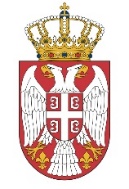 Република СрбијаМИНИСТАРСТВО ГРАЂЕВИНАРСТВА,  САОБРАЋАЈА И ИНФРАСТРУКТУРЕ